GUÍA DE APRENDIZAJE N°6 MATEMÁTICA TERCER AÑOEstimados apoderados y alumnos/asEsta guía está elaborada para que los alumnos resuelvan en casa los ejercicios, en lo posible supervisado por un adulto. Muchas gracias por su atención y comprensión.ActividadesPara comenzar la actividad usar el siguiente link para que los alumnos/as puedan recordar la descomposición de un número https://www.youtube.com/watch?v=1sU6cOuIkxM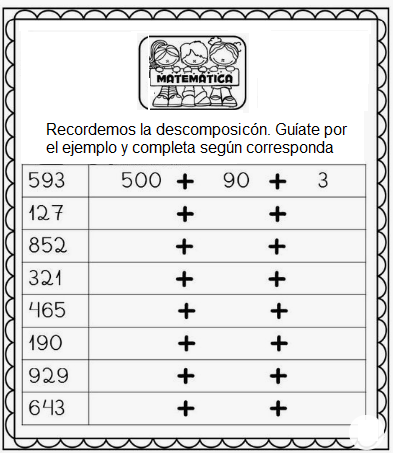 Este es un cuadro que registra la venta de entradas para el próximo partido que se jugará en un club deportivo. Complétalo según corresponda y luego en la tabla 2 marcas con una x si para resolver usaste una suma o una resta.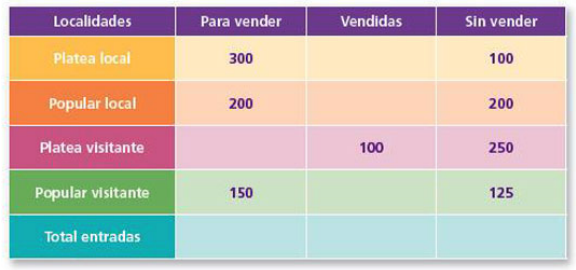 Tabla 2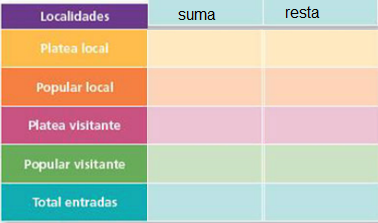 Lee y resuelve el siguiente problema, siguiendo el orden que se plantea a continuación;Resolver del cuaderno de ejercicios desde la página 28 a la 33. (algoritmo de la adición y sustracción) Algoritmo; serie de pasos ordenados para resolver una tarea, en este caso, los pasos ordenados para resolver adiciones y sustracciones a través de la descomposición y canjes.Cualquier duda o consulta que necesiten de los cursos tercer año A y tercer año C pueden hacerlo a través del correo elibett.aan@hotmail.com . Tercer año B al correo de 
agricastroespina@hotmail.com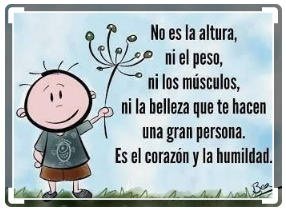 Qué tengan una linda semana junto a su familia.Cariños para cada uno de ustedes.NombreN° de listaCurso3° Básico A-B-C3° Básico A-B-CFechaSemana del 11 al 15 de mayo. Semana del 11 al 15 de mayo. Semana del 11 al 15 de mayo. Objetivo de AprendizajeObjetivo de AprendizajeObjetivo de AprendizajeObjetivo de AprendizajeObjetivo de AprendizajeObjetivo de AprendizajeObjetivo de AprendizajeOA 6 Demostrar que comprenden la adición y la sustracción de números del 0 al 1 000: › usando estrategias personales con y sin material concreto › creando y resolviendo problemas de adición y sustracción que involucren operaciones combinadas, en forma concreta, pictórica y simbólica, de manera manual y/o por medio de software educativo › aplicando los algoritmos con y sin reserva, progresivamente, en la adición de hasta 4 sumandos y en la sustracción de hasta un sustraendoOA 6 Demostrar que comprenden la adición y la sustracción de números del 0 al 1 000: › usando estrategias personales con y sin material concreto › creando y resolviendo problemas de adición y sustracción que involucren operaciones combinadas, en forma concreta, pictórica y simbólica, de manera manual y/o por medio de software educativo › aplicando los algoritmos con y sin reserva, progresivamente, en la adición de hasta 4 sumandos y en la sustracción de hasta un sustraendoOA 6 Demostrar que comprenden la adición y la sustracción de números del 0 al 1 000: › usando estrategias personales con y sin material concreto › creando y resolviendo problemas de adición y sustracción que involucren operaciones combinadas, en forma concreta, pictórica y simbólica, de manera manual y/o por medio de software educativo › aplicando los algoritmos con y sin reserva, progresivamente, en la adición de hasta 4 sumandos y en la sustracción de hasta un sustraendoOA 6 Demostrar que comprenden la adición y la sustracción de números del 0 al 1 000: › usando estrategias personales con y sin material concreto › creando y resolviendo problemas de adición y sustracción que involucren operaciones combinadas, en forma concreta, pictórica y simbólica, de manera manual y/o por medio de software educativo › aplicando los algoritmos con y sin reserva, progresivamente, en la adición de hasta 4 sumandos y en la sustracción de hasta un sustraendoOA 6 Demostrar que comprenden la adición y la sustracción de números del 0 al 1 000: › usando estrategias personales con y sin material concreto › creando y resolviendo problemas de adición y sustracción que involucren operaciones combinadas, en forma concreta, pictórica y simbólica, de manera manual y/o por medio de software educativo › aplicando los algoritmos con y sin reserva, progresivamente, en la adición de hasta 4 sumandos y en la sustracción de hasta un sustraendoOA 6 Demostrar que comprenden la adición y la sustracción de números del 0 al 1 000: › usando estrategias personales con y sin material concreto › creando y resolviendo problemas de adición y sustracción que involucren operaciones combinadas, en forma concreta, pictórica y simbólica, de manera manual y/o por medio de software educativo › aplicando los algoritmos con y sin reserva, progresivamente, en la adición de hasta 4 sumandos y en la sustracción de hasta un sustraendoOA 6 Demostrar que comprenden la adición y la sustracción de números del 0 al 1 000: › usando estrategias personales con y sin material concreto › creando y resolviendo problemas de adición y sustracción que involucren operaciones combinadas, en forma concreta, pictórica y simbólica, de manera manual y/o por medio de software educativo › aplicando los algoritmos con y sin reserva, progresivamente, en la adición de hasta 4 sumandos y en la sustracción de hasta un sustraendoContenidosContenidosHabilidadesHabilidadesHabilidadesHabilidadesHabilidadesAdición y sustracciónAdición y sustracciónIdentificar, representar, comparar, aplicar y calcularIdentificar, representar, comparar, aplicar y calcularIdentificar, representar, comparar, aplicar y calcularIdentificar, representar, comparar, aplicar y calcularIdentificar, representar, comparar, aplicar y calcular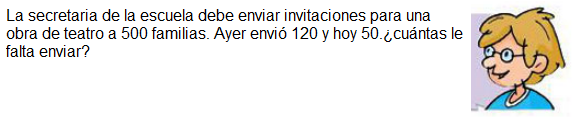 Comprendo¿Qué sé del   problema?  ............................................................................................................................................................................................................................................................................¿Qué debo encontrar?………………………………………………………………………………………………………………………………………………………………………………………………………………Planifico¿Cómo resolveré el problema?………………………………………………………………………………………………………………………………………………………………………………………………………………ResuelvoOperatorias;Respuesta:………………………………………………………………………………………………………………………………………………………………………………………………………………Reviso y compruebo